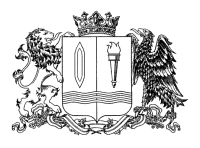 Ивановская областьФурмановский муниципальный районСОВЕТ ФУРМАНОВСКОГО ГОРОДСКОГО ПОСЕЛЕНИЯ Четвертого  созываРЕШЕНИЕот 17 декабря 2020 года                                                                                                 № 25  Об избрании заместителя председателя Совета Фурмановского городского поселенияВ соответствии с Уставом Фурмановского городского поселения Фурмановского муниципального района Ивановской области, утвержденного Решением Совета Фурмановского городского поселения от 27.10.2011г. № 73 (в действующей редакции), со статьей 9 Регламента Совета Фурмановского городского поселения, утвержденного Решением Совета Фурмановского городского поселения от 18.10.2012 №  42, Совет Фурмановского городского поселенияРЕШИЛ:Избрать заместителем председателя Совета Фурмановского городского поселения депутата Совета Фурмановского городского поселения четвертого созыва Ирину Юрьевну Саломатину.Настоящее Решение вступает в силу со дня подписания.Опубликовать настоящее Решение в официальном источнике опубликования муниципальных правовых актов и иной официальной информации Совета Фурмановского городского поселения «Городской вестник» и разместить  на официальном сайте администрации Фурмановского муниципального района (www.furmanov.su) в информационно-телекоммуникационной сети «Интернет».Глава Фурмановского городского поселения                                          Т.Н.Смирнова          